One World Studio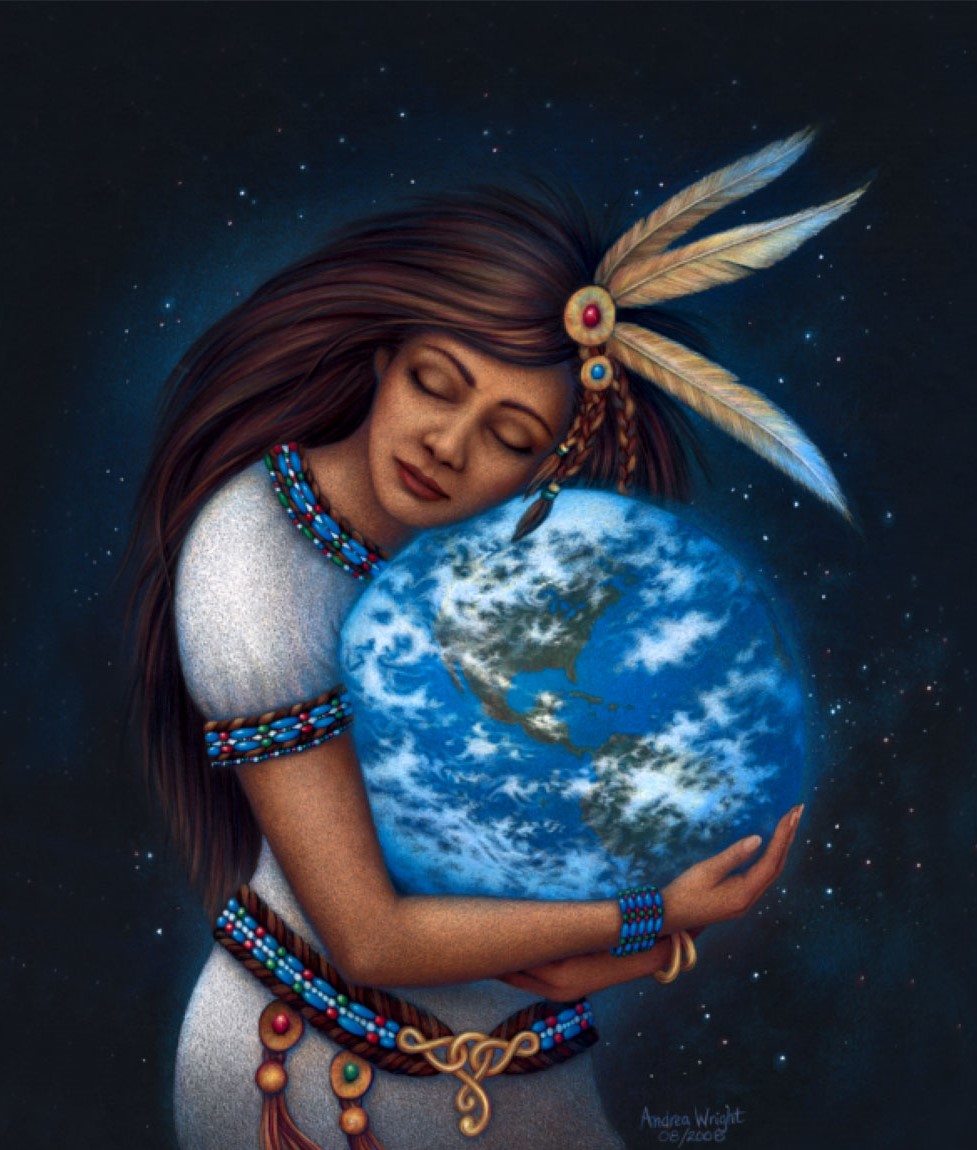 Facilitator Agreement (Yoga, Thai Chi, etc. Instructors)This non-exclusive facilitator contract agreement is between One World Studio and Facilitator Independent Contractor ______________________, which we will refer to as the Facilitator Independent Contractor from here forth in this contract. One World Studio and Facilitator Independent Contractor agrees to the following:Facilitator Independent Contractor will teach a class/workshop for a 70/30 split for 90 days, and after 90 days if we both agree to continue this contract we will go to a $45 flat fee for course taught. One World agrees to have the heat, AC, bathroom & music devise available for facilitator.One World agrees to have the space clean and stocked with toilet paper, towels, supplies, etc. One World and Facilitator agrees to promote the classes on social media or any other reputable promotion platform.Facilitator agrees to sell any products in the Studio at the labelled price before and after the workshop or class. Facilitator agrees to arrive 20 minutes prior to their class and stay until the last student leaves up to 30 minutes.Any changes to this agreement must be written and signed by both parties.This contract must be signed by all parties prior to being active and legal.Upon signing this agreement Facilitator Independent Contractor agrees to the terms, therefore agrees not to discuss the terms with any outside person or entity, and if Facilitator Independent Contractor has any concerns they agree to come directly to One World Studio to resolve concerns.______________________________		________________FACILITATOR INDEPENDENT CONTRACTOR				DATE______________________________		________________ONE WORLD STUDIO				DATE